Happy Valley Daycare7140 W. Happy Valley RoadPeoria, AZ 85383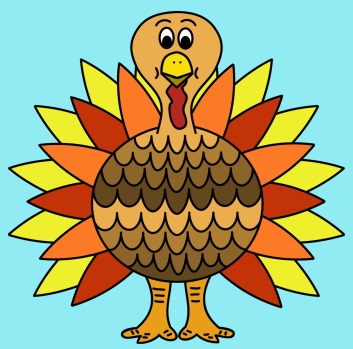 (623)695-9915 Thanksgiving CampMonday November 20, 2017Tuesday November 21, 2017Wednesday November 22, 20176:30 A.M. – 6:30 P.M.$25.00 per day per child (registered)$30.00 per day per child (unregistered)Fun Activities, Crafts and Snacks provided!*Children will need to bring a lunch, morning and afternoon snacks provided.*Sign up by Thursday; November 16, 2017.  There must be a minimum of 20 children signed up in order for camp to be held.Child’s Name: __________________________________________________________________Parent\Guardian: _______________________________________________________________Address: ______________________________________________________________________Phone Number: ________________________________________________________________Allergies: ______________________________________________________________________Monday: __________  Tuesday: ___________   Wednesday: ____________Payment must be turned in with sign-up sheet.  Make checks payable to Happy Valley School.Check #: _________________  Debit: _______________  $25.00 per day per child (registered)                                                                                                                                    $30.00 per day per child (unregistered)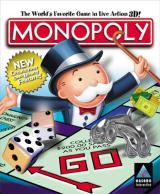 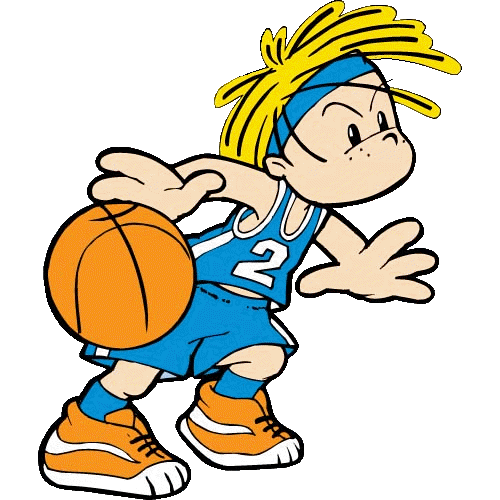 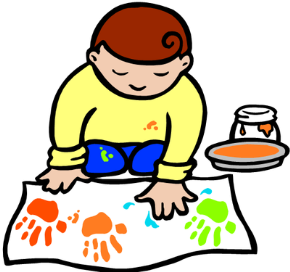 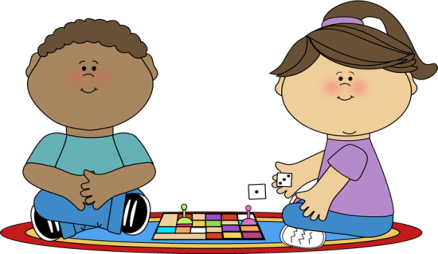 